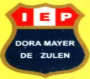 FICHA DE MATRICULA 2022                       Fecha: Apellidos y Nombres : DNI :					Grado que Cursa :   Colegio de Procedencia :VIVE CON : 			Mamá	                Papá        Otros          __________________   ( Marque con “ X” ) 								    ( Especificar )Apellidos y Nombres : DNI:				 Teléfono fijo:                              Celular: Nacionalidad :                             Correo Electrónico:Domicilio:Apellidos y Nombres : DNI:				 Teléfono fijo:                              Celular: Nacionalidad :                             Correo Electrónico:Domicilio:       /          /DATOS DEL ALUMNO: DATOS DEL PADRE: DATOS DE LA MADRE: 